Application Submission InstructionsOnce you have completed entering your application, click “Application Details” to review your application in the format it will be submitted.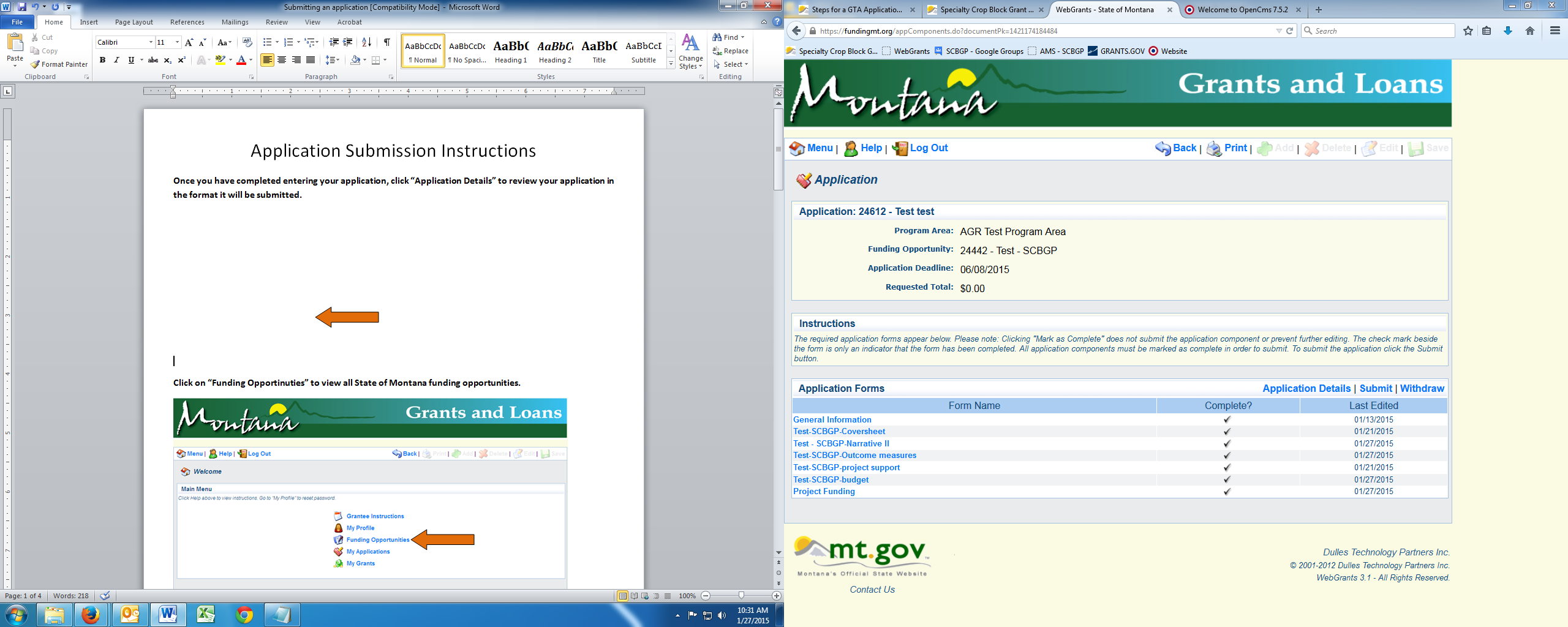 If your application appears to be correct, confirm that all lines in the “Complete?” column are checked and  click “Submit”.You will be prompted to confirm that you are ready to submit your application. If you are ready to submit, click “OK”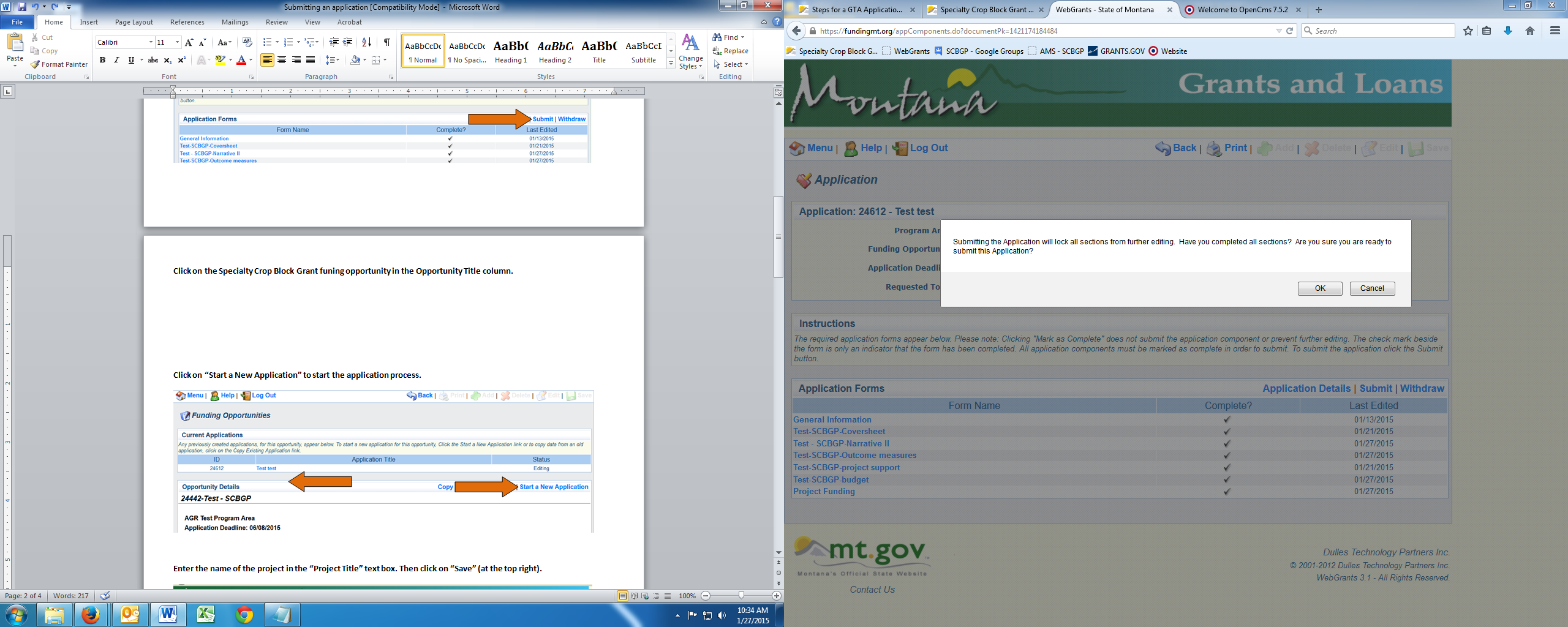 You will receive a confirmation messege that your applicatoin was successfully submitted.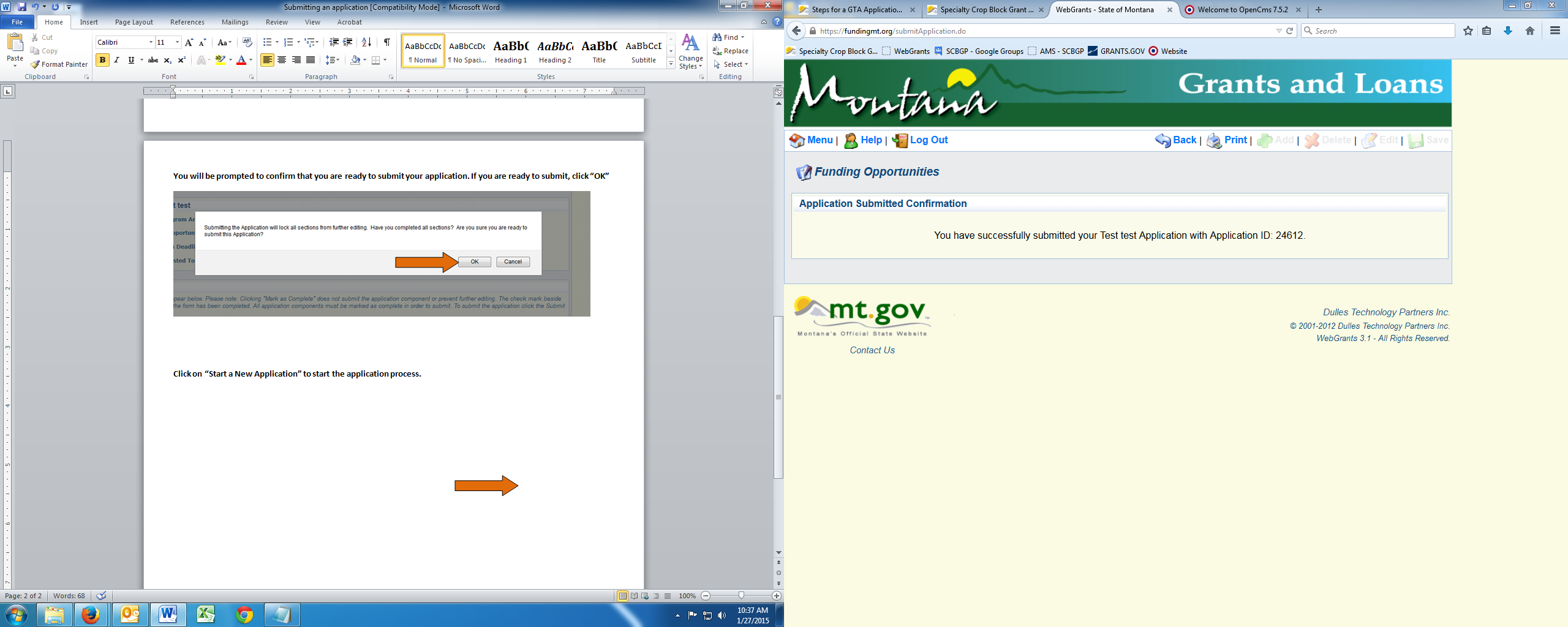 